Convocation du 29/10/2017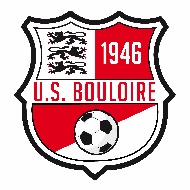 Si problème il y a, merci de me contacter au 06 79 49 05 16.Thomas.Equipe AEquipe BEquipe CAdversaire :MayetAdversaire : ANILLE BRAYE 2Adversaire :LombromLieu et horaire du match :  Bouloire à 15hLieu et horaire de match : Bouloire à 13hLieu et horaire du match :Lombron à 13hHeure de rdv : 13h45Heure de rdv : 12hHeure de rdv :12 à LombronDylan LerouxDamas BaptisteGuillaume CordonLudo MorançaisJimmy PaumierClément PottierMathieu CottereauThomas LedruAntoine GautierYvan GandonAlexandre LeboulleuxThomas ViauxKévin LerouxJoachim BlavetteArmand FouassierAudran BoulayMartin JarnoJérémy GauthierNicolas PlouzeauHugues GandonWilly PoupinPierre HeraultDamien PoulainJean-Christophe HarasseChristopher PautonnierThomas VerronAdrien MurilloVincent DangeulMaxime ClémentSteven QuentinArthur CottereauResponsablesResponsablesResponsablesJCFranck PaulFitosThomas